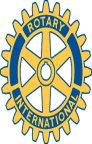 Rotary Club of Carleton Place         and Mississippi Mills       Meeting of February 15th, 2010With Family Day catching us off-guard, and the Heritage inn, closing for the week-end, Rotarian Robert graciously provided his Brush Strokes Arts Studio and Supplies store…along with a bit of fine wine to loosen our tongues and witty tendencies. With President-Elect Alan in the chair, and little in the way of an agenda, the seven of us who braved the Family Day barrier thoroughly enjoyed a brief meeting, and a brief program, which will generate only a brief bulletin.  On the meeting side, Alan reported that letters of invitation to consider Rotary membership have been sent to a number of business and professional people in both Carleton Place and Mississippi Mills.  The bowling party scheduled for March 26th is being well received by Club Members.  It is also being considered as a night to put on an advertized introduction to Rotary – with Robert’s Brush Strokes facility serving as a venue for a Rotary hosted wine, cheese, and information party event.    With a barrage of Happy Dollars securely in Treasure Roberts mitt, and no 50/50 draw nor Fines being levied, we moved right on to our evening’s program.  Ex-Perth Club Rotarian, Brian Dempsey provided us with  an entertaining run-down of his three years in the Perth Rotary scene, prior to his moving to Carleton Place to work.  Interestingly, he was instrumental in introducing the Perth Club to the Guatemala Stove Project – a World Community Service project that our Club has participated in over the years, in support of Perth’s involvement.  Brian then went on to describe a very interesting program of long-term financial investment support provided by the Federal Government for people with disabilities of any sort.  Called the Registered Disability Savings Plan (RDSP), the federal initiative provides matching contributions, in the form of grants, for monies deposited in the Plan, with the purpose being to provide financial resources for such a person-in-need later on in their senior years.  The program has been in effect for a couple of years, now, but has not been well publicized.  Brian is one of two certified bank representative in his bank branch, and is working to get the word out into the community in order for the program to get the utilization it deserves.  Next Week:  We will be back at the Heritage Inn.  A program has not been announced as yet.